ПОВЕСТКА №12заседания комиссии по делам несовершеннолетних и защите их прав администрации Дальнереченского муниципального района16 июня 2022г.  10-00часов.   по адресу:  г.Дальнереченск,  ул. Ленина, 90, 1 этаж, актовый зал. Повестка заседания:1. Исполнение плана мероприятий («дорожная карта») по профилактике социального сиротства, утвержденных Постановлением КДНиЗП №4/2 от 28.01.2021г. «Применение ст.77 Семейного кодекса РФ по отобранию несовершеннолетних из семей при непосредственной угрозе их жизни или здоровью органами и учреждениями системы профилактики».                         МКУ «РИДЦ», МКУ «УНО», СРНЦ «Надежда», КГБУЗ Дальнереченская ЦГБ»,                                   отдел опеки АДМР 2. Рассмотрение материалов, поступивших на комиссию и проведение профилактической работы с несовершеннолетними. Секретарь КДНиЗП                                                                                  М.В. Демчук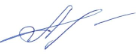 